 СОВЕТ  ДЕПУТАТОВ СЕЛЬСКОГО  ПОСЕЛЕНИЯ БОГОРОДИЦКИЙ  СЕЛЬСОВЕТ Добринского муниципального района   Липецкой  области58-я  сессия  IV созываРЕШЕНИЕ18.06.2013г                          ж.д.ст.Плавица                                    № 154-рсО  назначении публичных слушаний по проекту «Программа социально –экономического  развития  сельского поселения Богородицкий сельсовет Добринского муниципального района Липецкой области на 2013-2017 годы» 	В соответствии со статьей 28 Федерального закона от 06.10.2003 № 131-ФЗ «Об общих принципах организации местного самоуправления в Российской Федерации», руководствуясь Положением «О Порядке организации и проведения публичных слушаний в Добринском муниципальном районе»,  руководствуясь Уставом сельского поселения Богородицкий сельсовет Добринского муниципального района и учитывая решение постоянной комиссии по правовым вопросам, местному самоуправлению и работе с депутатами, Совет депутатов сельского поселения Богородицкий сельсовет РЕШИЛ:1.Назначить публичные слушания по проекту «Программа социально-экономического развития  сельского поселения Богородицкий сельсовет Добринского муниципального района Липецкой области» на 28 июля 2013 года в 10.00 часов. Место проведения слушаний –администрации сельского поселения Богородицкий сельсовет, ж.д.ст.Плавица, ул.Строителей, 14.2.Утвердить состав организационного комитета по подготовке и проведению публичных слушаний по проекту «Программа социально экономического развитиясельского поселения Богородицкий сельсовет Добринского муниципального района Липецкой области» (приложение № 1).3.Поручить организационному комитету обнародовать информационное сообщение о проводимых публичных слушаниях (сведения об инициаторах проведения; время и место; проект « Программа социально -экономическое   развитие сельского поселения Богородицкий сельсовет; сроки приема предложений; контактная информация оргкомитета)  (приложение №2)4.Установить срок подачи предложений и рекомендаций по проекту «Программа социально экономического развития сельского поселения Богородицкий сельсовет Добринского муниципального района Липецкой области» до 27 июня 2012 года.5.Настоящее решение вступает в силу со дня его официального обнародованию.    Председатель Совета депутатов                                                                                                            сельского поселения Богородицкий сельсовет                                       А.И.ОвчинниковП Р О Е К ТПринята      Решением Совета депутатовсельского поселения Богородицкий сельсовет Добринского муниципального района                                                                                                                             №       рс от             .2013г.ПРОГРАММА СОЦИАЛЬНО-ЭКОНОМИЧЕСКОГО РАЗВИТИЯ СЕЛЬСКОГО ПОСЕЛЕНИЯ БОГОРОДИЦКИЙ СЕЛЬСОВЕТ ДОБРИНСКОГО МУНИЦИПАЛЬНОГО РАЙОНА  ЛИПЕЦКОЙ ОБЛАСТИ  НА 2013-2017 ГОДЫ ПАСПОРТ ПРОГРАММЫ СОЦИАЛЬНО-ЭКОНОМИЧЕСКОГО РАЗВИТИЯ СЕЛЬСКОГО ПОСЕЛЕНИЯ БОГОРОДИЦКИЙ СЕЛЬСОВЕТ ДОБРИНСКОГО МУНИЦИПАЛЬНОГО РАЙОНА  НА 2013-2017 ГОДЫ.II. ОБЩИЕ ПОЛОЖЕНИЯ ПРОГРАММЫ. 1. Введение.Программа социально-экономического развития сельского поселения Богородицкий сельсовет  Добринского муниципального района на 2013–2017 годы  определяет цели и задачи развития на среднесрочную перспективу, основные мероприятия и результаты, которые необходимо достичь для реализации целей Стратегии социально-экономического развития  сельского поселения Богородицкий сельсовет Добринского муниципального района на период до 2020 года, утвержденной решением сессии Совета депутатов  сельского поселения Богородицкий сельсовет Добринского муниципального района от 15.06.2009 г. № 131-рс «Стратегия социально-экономического развития сельского поселения Богородицкий сельсовет Добринского муниципального района  на период до 2020 года» (с учётом изменений). Программа учитывает цели, задачи и основные направления социально-экономической политики  Липецкой области  и Добринского района  на среднесрочную перспективу, прогнозы развития  Липецкой области и Добринского района и разработана на основе анализа сложившейся в районе и сельском поселении  социально-экономической ситуации, основных проблем и предпосылок для их решения.Программа представляет собой комплекс социально-экономических, организационных и других мероприятий, обеспечивающих эффективное решение задач в экономике и социальной сфере  сельского поселения Богородицкий сельсовет  Добринского муниципального  района (далее – сельское поселение).В ООО «Добрыня» составили 97,5 млн. руб., ОАО «Добринский сахарный завод» 120,5 млн. руб. Принят  закон Липецкой области  «Об инновационной деятельности в Липецкой области»  и областная целевая Программа «Развитие инновационной деятельности в Липецкой области на 2011-2015 годы»,  где участникам инновационной деятельности предоставляются  субсидии, государственные гарантии, налоговые льготы и преференции.  Приоритетным направлением стало развитие  малых форм хозяйствования на селе. За годы реализации Стратегии введены новые меры государственной поддержки субъектов малого бизнеса, позволяющие начать или расширить свою деятельность. Количество субъектов малого бизнеса по состоянию на 1 января 2013 года составило  32 единицы.  Снизилась  общая заболеваемость населения поселения на 0,4 %, и отмечается снижение заболеваемости детей на 3,5% ,заболеваемость подростков снизилась на 2.9 %. В структуре смертности наибольший удельный вес имеют болезни системы кровообращения 59,7%. Средняя продолжительность жизни составляет 68 лет.	  В период действия Стратегии   в целях модернизации учебно-воспитательного процесса по стандарту в гимназии с.Ольговка  приобреталась оргтехника, компьютерная техника, комплекты школьной мебели, интерактивные комплексы для начальных классов, оборудование для школьных  столовых и др. В сельском поселении постоянно проводятся мероприятия духовно-нравственной, спортивно-оздоровительной, творческой, военно-патриотической направленности.  Учащиеся гимназии с.Ольговка  принимают активное участие в районных и областных конкурсах, смотрах, соревнованиях. Значительных успехов достигли воспитанники ДЮСШ, которые становились победителями и призерами в соревнованиях по вольной борьбе и лыжам. Начато строительство культурно-спортивного комплекса на ст. Плавица.   -Стабильно работает  учреждения культуры и досуга.   В 2012 году проведено около 252 мероприятий : из них  119 дискотек,  93 кино показ и 40 культурно –массовых мероприятий  .  Коллектив художественной самодеятельности сельского  принимают участие в различных областных, районных  фестивалях, во многих из которых становятся победителями, лауреатами и дипломантами.  В ходе реализации административной реформы в сельском поселении  проведена работа, направленная на повышение эффективности муниципального управления, соблюдение муниципальными служащими законности, своевременного и качественного предоставления ими муниципальных услуг населению, в том числе и в электронном виде,  обеспечения прав граждан на объективную информацию.  На портале государственных услуг размещено 5        муниципальных услуг. .3. Оценка действующих мер по улучшению социально-экономического положения  сельского поселения.	3.1. Целевые программы сельского поселения. Целевые программы представляют собой комплекс мероприятий, увязанных по задачам, ресурсам, исполнителям, срокам и обеспечивающих эффективное решение проблем социально-экономического развития сельского поселения.Реализация  целевых программ позволяет концентрировать ресурсы для достижения поставленных целей и задач.4. Сдерживающие факторы социально-экономического развития района. Наряду с достигнутыми положительными результатами существует ряд  факторов, сдерживающих  дальнейшее социально-экономическое развитие сельского поселения. К основным из них можно отнести:Социальные:	-  превышение уровня смертности над уровнем  рождаемости, приводящее к снижению численности населения;	- сокращение численности трудовых ресурсов,  дефицит высокопрофессиональных кадров;- ухудшение состояния здоровья населения, высокий уровень заболеваемости во всех возрастных категориях;-  рост социально значимых заболеваний (алкоголизма, СПИД, злокачественных новообразований);- увеличивающаяся дифференциация населения по уровню доходов на территориях сельских поселений;-резкая дифференциация заработной платы по отраслям экономики; -достаточно высокий уровень незанятого населения в сельской местности в связи с внедрением в сельскохозяйственное производство высокопроизводительной техники и ликвидации отрасли животноводства в сельхозпредприятиях;	-  наличие ветхого и аварийного жилья;- невысокие темпы жилищного строительства;- высокий износ системы водоснабжения;- низкая материально-техническая база  учреждений культуры.Экономические и инфраструктурные:	- недостаточное развитие малого и среднего бизнеса;- недостаточное развитие кооперации в сфере производства и реализации сельскохозяйственной  продукции;- ограниченная доступность финансовых ресурсов, обусловленная сложностью получения заемного финансирования, для субъектов предпринимательской деятельности (высокие % ставки в банках - до 20 %).         Ш. Основные цели и задачи Программы. 1. Основные цели Программы.Программа является инструментом реализации Стратегии развития сельского  поселения  Богородицкий сельсовет Добринского муниципального района  на период до 2020 года. Основные цели Программы увязаны со стратегическими целями, что даёт возможность   сконцентрировать  усилия по реализации двух ключевых документов общей системы планирования.Реализация Программы будет способствовать повышению конкурентоспособности экономики  района за счет улучшения  инвестиционного климата,  совершенствования механизмов управления и создания благоприятных условий проживания.Основные цели данной Программы представляют собой наиболее значимые цели деятельности  органов местного самоуправления, сельских поселений, сформулированные с учетом имеющихся проблем и определенных стратегических приоритетов развития экономики.Основными целями Программы являются:1. Повышение  качества жизни и благосостояния населения, формирование здорового образа жизни. 2. Улучшение демографической ситуации в  сельском поселении.3. Создание сбалансированной и конкурентоспособной экономики. 4.Улучшение качества муниципального управления, повышение его эффективности.2. Основные задачи Программы.2.1. Задачи, направленные на достижение цели 1.Достижение  цели 1  предполагается путем решения следующих задач:1. Повышение уровня и качества жизни граждан, нуждающихся в социальной поддержке.2. Повышение качества и доступности медицинской помощи, лекарственного обеспечения населения.  3. Формирование здорового образа жизни населения сельского поселения, развитие физической культуры и спорта.4. Повышение доступности  и качества образования.5. Развитие социальной инфраструктуры, приобщение населения к культурным ценностям и расширение доступа участия в культурной жизни сельского поселения.6. Обеспечение занятости населения в т.ч. через развитие коллективных форм хозяйствования (народных предприятий, кооперативов).7.Обеспечение населения социальной инфраструктурой, услугами ЖКХ, качественным жильём.8. Обеспечение безопасности условий жизни населения, охраны труда.9. Улучшение социально-политического здоровья общества.10. Формирование гражданско-патриотической позиции молодёжи.2.2. Задачи, направленные на достижение цели 2.Достижение  цели 2  предполагается путем решения следующих задач:1. Обеспечение проведения эффективной демографической политики, включая стимулирование рождаемости.2.3.Задачи, направленные на достижение цели 3.Достижение  цели 3 предполагается путем решения следующих задач:1. Создание благоприятных условий для развития малого и среднего предпринимательства.2. Обеспечение высокой инвестиционной привлекательности сельского поселения.3. Развитие дорожной сети и транспортного обслуживания.2.4. Задачи, направленные на достижение цели 4.Достижение  цели 4 предполагается путем решения следующих задач:    1. Повышение эффективности деятельности исполнительной власти   сельского поселения.2.Повышение бюджетного потенциала сельского поселения за счёт роста собственной доходной базы консолидированного бюджета и эффективного осуществления бюджетных расходов.3.Повышение эффективности управления муниципальным имуществом и земельными ресурсами.4.Повышение результативности стратегического планирования социально-экономического развития сельского поселения2.5 . Демография В сфере демографического развития остаются нерешенными следующие проблемы: - превышение уровня смертности над уровнем рождаемости, что приводит к естественной убыли населения;- низкая продолжительность жизни населения, обусловленная, в основном, высокой смертностью граждан трудоспособного возраста;- миграционный процесс остаётся отрицательным;- распространенность алкоголизма, наркомании, табакокурения.Основной целью демографической политики в сельском поселении является улучшение демографической ситуации.Достижение цели предполагается за счет решения следующих задач:- стимулирования рождаемости, прежде всего, вторых и последующих детей;- укрепления института семьи, возрождение и сохранение духовно-нравственных традиций семейных отношений;- снижения смертности за счет развития систем здравоохранения, физической культуры и спорта, формирования у населения приверженности к здоровому образу жизни;- оптимизации миграционных процессов в соответствии с потребностями демографического и социально-экономического развития района.2.6. Мероприятия по решению проблем в сфере демографии.Для решения поставленных задач предполагается реализация следующих мероприятий:- реализация и развитие системы мер социальной поддержки семей с детьми;- повышение доступности и качества оказания медицинской помощи женщинам в период беременности и родов, новорожденным детям; -  создание комплексной системы профилактики, ранней диагностики заболеваний с применением передовых технологий;- усиление профилактической работы по предупреждению алкоголизма, наркомании, табакокурения;- повышение информированности граждан через средства массовой информации о влиянии на здоровье негативных факторов и возможности их предупреждения, привлечения к занятиям физической культурой, туризмом и спортом, организации отдыха и досуга;-  пропаганда семейных ценностей, духовно-нравственных традиций семейных отношений.2.7 Ожидаемые конечные результаты.В результате выполнения всех намеченных мероприятий к концу 2017 года предполагается:- увеличение общего коэффициента рождаемости до 12,2 на 1000 человек;- снижение общего коэффициента смертности населения до 14,8 на 1000 человек.3. Здравоохранение.3.1. Краткая характеристика проблем в сфере здравоохранения. Несмотря на положительную динамику медико-демографических показателей,  в сфере здравоохранения имеется ряд проблем:  - недостаточная ориентация первичной медико-санитарной помощи на медицинскую профилактику и мотивирование населения к ведению здорового образа жизни;- старение населения, ведущее к увеличению абсолютной численности и удельного веса лиц старше трудоспособного возраста,  нуждающихся  в ресурсоемких и дорогостоящих видах лечения;- дефицит высококвалифицированных медицинских кадров.- значительный уровень потребления алкоголя, табака, низкая физическая активность, нарушение режима и структуры питания, недостаточный уровень гигиенического воспитания; - недостаточный уровень оказания специализированной помощи в соответствии с современными стандартами и порядками оказания медицинской помощи;- неудовлетворенность населения в оказании высокотехнологичной медицинской помощи;3.2. Цель и задачи в сфере здравоохранения.Основной целью в сфере здравоохранения является повышение качества и доступности медицинской помощи, лекарственного обеспечения населения.Достижение поставленной цели будет осуществляться посредством решения следующих задач: - повышение эффективности функционирования системы здравоохранения; -  сохранение и укрепление общественного здоровья, предупреждение и борьба с социально значимыми заболеваниями; - улучшение состояния здоровья детей и матерей; - формирование у населения района приверженности к здоровому образу жизни; - обеспечение системы здравоохранения высококвалифицированными кадрами.3.3. Мероприятия по решению проблем в сфере здравоохранения.В целях дальнейшего повышения качества оказания медицинской помощи и укрепления здоровья населения сельского поселения  необходимо проведение  мероприятий, направленных на: - развитие амбулаторно-поликлинической службы с расширением спектра медицинских услуг и стационарно замещающих технологий;- внедрение электронной медицинской карты больных для всех жителей района; - формирование устойчивой трехуровневой модели организации медицинской помощи, внедрение диагностического консультирования областными специалистами с помощью средств телемедицины;- совершенствование медицинской помощи матерям и детям;- совершенствование системы профилактики социально значимых заболеваний, предупреждение их развития, в том числе повышение информированности граждан о влиянии на здоровье негативных факторов;- создание условий для стойкой мотивации ведения здорового образа жизни, внедрение новых технологий профилактической работы по предупреждению алкоголизма, наркомании, табакокурения, расстройств поведения;- проведение дополнительной диспансеризации работающего населения;-создание единого информационного пространства в системе здравоохранения.3.4. Ожидаемые конечные результаты.Успешная реализация мероприятий позволит к концу 2017 года:  - увеличить продолжительность  жизни до 73 лет; - повысить удовлетворенность населения медицинской помощью до 45%;-увеличить долю населения, охваченного профилактическими осмотрами до 96%;4.   Физическая культура и  спорт.4.1. Краткая характеристика проблем в сфере физической культуры и спорта. В последние годы наблюдается положительная тенденция увеличения числа граждан, занимающихся физической культурой и массовым спортом.   Однако имеется ряд проблем, сдерживающих развитие физической культуры и спорта, среди которых: Низкая заработная плата – одна из причин.   Недостаточное финансирование сферы физической  культуры   на муниципальном уровне.В сельском поселении отсутствуют спортивные сооружения доступные для лиц с ограниченными возможностями. В сельском поселении отсутствуют спортивные сооружения доступные для лиц с ограниченными возможностями. не.4.2. Цель и задачи в сфере физической культуры и спорта.Основной целью в сфере физической культуры и спорта является формирование здорового образа жизни населения, обеспечение развития спорта.Реализация поставленной цели предполагает решение следующих задач:- создание условий, обеспечивающих возможность для населения поселения вести здоровый образ жизни, систематически заниматься физической культурой и спортом; - привлечение населения к регулярным занятиям физической культурой и спортом, формирование у населения потребности в ведении активного здорового образа жизни.Основными задачами развития физической культуры и спорта являются:- развитие детско-юношеского спорта;- развитие физической культуры и спорта среди трудоспособного населения;- физическое воспитание и спорт граждан пожилого возраста и инвалидов;-обеспечение подготовки, переподготовки и повышения квалификации специалистов по физической культуре и спорту;-привлечение внебюджетных средств и инвестиций в сферу физической культуры и спорта.4.3. Мероприятия по решению проблем в сфере физической культуры и спорта.На достижение цели будет направлена реализация комплекса системных мероприятий:-привлечение внебюджетных средств и инвестиций в сферу физической культуры и спорта;-решение вопроса завершения строительства  культурно-спортивного комплекса в поселке ж.д.ст.Плавица ;4.4. Ожидаемые конечные результаты.Реализация мероприятий  позволит к  концу 2017 года достичь  увеличения удельного веса населения, систематически занимающегося физической культурой и спортом, до 34%;5.  Образование  5.1. Краткая характеристика проблем в сфере образования. Основой динамичного экономического роста и социального развития общества является качественная система образования. Вместе с тем, в системе образования имеется ряд проблем, среди которых:- содержание и качество образования не в полной мере соответствует современным и прогнозируемым потребностям экономики;- недостаточность системной целенаправленной работы с одаренными детьми и талантливой молодежью;5.2. Цель и задачи в сфере образования. Основной целью в сфере образования является повышение доступности и качества образования.Достижение данной цели предполагает решение следующих приоритетных задач: -  повышение социального статуса и общественного престижа работников системы образования;- развитие инфраструктуры и организационно-экономических механизмов, обеспечивающих максимально равную доступность услуг дошкольного образования; -  формирование эффективной системы работы с одаренными детьми и талантливой молодежью;.5.3. Мероприятия по решению проблем в сфере образования.В целях удовлетворения потребностей населения сельского поселения в качественном образовании предполагается реализация следующих мероприятий:-профессиональная подготовка, повышение квалификации педагогических работников;- организация обучения школьников с использованием дистанционных технологий в МБОУ гимназии с. Ольговка (базовая школа), - проведение оптимизации штатного расписания в школах;- доведение средней наполняемости классов до 13 обучающихся;- обеспечение транспортного обслуживания обучающихся,  для чего планируется приобретение  школьных автобусов; -  развитие разных форм получения дошкольного образования;- продолжить развитие системы дополнительного образования детей, обеспечение его эффективности, современного качества и доступности;- оснащение образовательных учреждений оборудованием для школьных столовых;- организация обучения детей - инвалидов.5.4. Ожидаемые конечные результаты.Реализация мероприятий, направленных на удовлетворение потребностей населения области в качественном образовании, позволит к концу 2017 года:- повысить удовлетворенность населения качеством общего образования до 65%;- достичь 100 процентной доступности дошкольного образования для детей в возрасте от 3 до 7 лет.6. Культура.6.1. Краткая характеристика проблем в сфере культуры. Несмотря на положительную динамику развития, в сфере культуры существует ряд  проблем:- низкий уровень материально-технической оснащенности учреждений культуры, в том числе специальным оборудованием; - невысокий уровень заработной платы в учреждениях культуры;- низкий уровень образования кадров учреждений культуры;6.2. Цель и задачи в сфере культуры.Основной целью в сфере культуры является развитие социальной инфраструктуры, приобщение населения к культурным ценностям и расширение доступа участия в культурной жизни поселения.Для достижения цели  необходимо решение задач:- сохранение и развитие культурного потенциала  поселения;- удовлетворение потребностей населения в сфере культуры и искусства, повышение качества культурного продукта. 6.3. Мероприятия по решению проблем в сфере культуры.Достижению цели по развитию культуры будут способствовать мероприятия, направленные на: - приобретение современного  музыкального оборудования;-  создание условий для развития творческой культурной сферы, поддержка перспективных творческих проектов в области самодеятельного искусства; - поддержка народных ансамблей;- повышение качества услуг в сфере культуры;- проведение фестивалей детского и молодёжного творчества, конкурсов молодых авторов;- участие в  районных ,областных, всероссийских фестивалях, смотрах, конкурсах коллективов и отдельных исполнителей;- развитие дополнительных услуг  в учреждениях культуры;- внедрение современных информационных технологий;- приобретение современного оборудования для кинопоказов;6.4. Ожидаемые конечные результаты.К  концу 2017 года планируется достичь следующих показателей:-  увеличить  охват населения культурно- досуговыми мероприятиями,  проводимыми  муниципальными учреждениями культуры, до 50%;7. Рынок труда, занятость населения7.1. Краткая характеристика проблем рынка труда и занятости населения. В результате поступательного развития экономики района и реализации мер по регулированию занятости населения наблюдается  положительная динамика показателей развития рынка труда.Вместе с тем, в данной сфере остаются проблемы,  основными из которых являются: - наличие значительной дифференциации в уровне заработной платы по предприятиям и организациям района и сельского поселения;- низкий спрос на трудоустройство инвалидов, граждан, уволенных с военной службы, лиц предпенсионного возраста; - увольнения граждан в связи с ликвидацией организации, либо сокращением численности или штата;- высокий уровень незанятого населения на территориях сельских поселений в связи с реорганизацией сельскохозяйственных предприятий и ликвидации отрасли животноводства;- сохранение дифференциации территорий  сельских поселений по уровню безработицы;- допущение формальности при заключении коллективных договоров между работниками и работодателями;7.2. Цель и задачи рынка труда, занятости населения.Основной целью развития рынка труда является обеспечение занятости населения.Для достижения поставленной цели необходимо  решение следующих задач:- развитие инфраструктуры рынка труда, обеспечивающей рост занятости и эффективности использования труда, в том числе за счет повышения территориальной и профессиональной мобильности трудовых ресурсов, создания новых рабочих мест;- создание условий для трудоустройства отдельных категорий граждан, испытывающих трудности в поиске работы, в том числе лиц с ограниченными возможностями и инвалидов;7.3. Мероприятия по решению проблем рынка труда, занятости населения.В целях создания и совершенствования механизмов регулирования рынка труда планируется реализация следующих мероприятий:-организация поддержки молодых предпринимателей с целью открытия собственного дела и созданию новых рабочих мест;- организация временного трудоустройства несовершеннолетних граждан в свободное от учёбы время;- организация общественных работ;-предоставление возможностей для  повышения квалификации, непрерывного обучения для муниципальных служащих;7.4. Ожидаемые конечные результаты.Выполнение намеченных мероприятий по развитию рынка труда позволит  к концу 2017 года достичь следующих показателей: - сохранить уровень регистрируемой безработицы на уровне  0,4%.	8.  Жилищное строительство, строительство объектов  социальной инфраструктуры,  обеспечение услугами ЖКХ. 8.1. Краткая характеристика проблем в жилищном строительстве, строительстве объектов социальной инфраструктуры, обеспечении услугами ЖКХ. В сфере жилищного строительства  можно выделить следующие проблемы:- высокая рыночная стоимость жилья,  и низкие доходы населения, особенно молодых семей, работников бюджетной сферы, многодетных, неполных семей, жителей сельской местности;- отсутствие жилищного фонда для обеспечения  жильем жителей  поселения, принятых на учет в качестве нуждающихся в улучшении жилищных условий;- неразвитость рынка арендного жилья;- отсутствие утвержденных документов территориального планирования в 13 сельских поселениях;- отсутствие  финансовых средств для строительства муниципального жилья.Основными проблемами в обеспечении населенного пункта объектами социальной инфраструктуры являются: - отсутствие на ст. Плавица спортивного комплекса;- потребность в строительстве спортивных площадок, хоккейных коробок на территории сельского поселения;- потребность в капитальном ремонте объектов культуры (дома культуры сельских поселений). Основными проблемами в жилищно-коммунальной сфере являются:        - наличие ветхого и аварийного жилья и нуждающегося в капитальном ремонте;- значительная доля  водопроводных  сетей (60%), нуждающихся в замене;- не полное обеспечение  приборами  учёта энергоресурсов многоквартирных жилых домов; - низкий уровень развития конкуренции в сфере управления жилой недвижимостью и инвестиционной привлекательности организаций коммунального комплекса.8.2. Основные цели и задачи.Основная цель в сфере жилищного строительства: обеспечение населения качественным жильем.Основными задачами в сфере развития жилищного строительства являются:- обеспечение доступности жилья, повышение платежеспособного спроса населения на жильё;-обеспечение земельными участками жителей района, изъявившими желание построить жильё;- обеспечение земельных участков, выделенных  под жилищное строительство коммунальной инфраструктурой;-реализация на территории района проектов по строительству новых улиц малоэтажной застройки.Основная цель в сфере строительства объектов социальной инфраструктуры - обеспечение населения  объектами социальной инфраструктуры.Основной задачей в сфере развития социальной инфраструктуры является  укрепление и развитие материально-технической базы учреждений образования, здравоохранения, культуры, физической культуры и спорта.Основная цель в сфере жилищно-коммунального хозяйства: обеспечение населения услугами ЖКХ.Основными задачами в сфере жилищно-коммунального хозяйства являются:- улучшение качества предоставления жилищно-коммунальных услуг, обеспечение их доступности для всех категорий граждан, в том числе через развитие конкуренции на рынке этих услуг;-бесперебойное обеспечение населения сельского поселенния водой;-обеспечение приборами учёта энергоресурсов многоквартирных жилых домов; - проведения капитального ремонта многоквартирных домов;- повышение уровня благоустройства населенных пунктов для создания благоприятных условий проживания и отдыха граждан;- сохранение и развитие имеющегося потенциала мощности коммунальной системы района.8.3. Мероприятия по решению проблем В сфере жилищного строительства:- оказание государственной поддержки гражданам и молодым семьям в приобретении (строительстве) жилья с использованием   механизмов программ «Социальное развитие села до 2015 года» и «обеспечение молодых семей жильём»;- реализация инвестиционных проектов по обеспечению земельных участков под жилищное строительство коммунальной инфраструктурой;- разработка проектов генерального плана, правил землепользования и застройки, документации по планировке территории поселения.В сфере обеспечения населения социальной инфраструктурой:-строительство культурно-спортивного комплекса ст. Плавица;- содержание автодорог местного значения;В сфере жилищно-коммунального хозяйства:- строительство водозабора в д. Ольговка для водоснабжения ст. Плавица;- проведение мероприятий по благоустройству и озеленению территорий поселений;- реконструкция водопроводной сети ;-продолжение обустройства уличного освещения на территории сельского поселения;- обеспечение проведения мероприятий по внедрению ресурсосберегающих технологий, снижения потерь питьевой воды;8.4. Ожидаемые конечные результатыРезультатом реализации мероприятий в обозначенных сферах к концу 2017 году станет:- доведение объёмов жилищного строительства к концу 2017 года до 2600 кв.м.         - доведение обеспеченности населения жильем на 1 человека до 35 кв. м; -повышение удовлетворенности населения качеством жилищно-коммунальных услуг до 38% 9.  Обеспечение безопасности условий жизни населения 9.1. Краткая характеристика проблем в сфере обеспечения безопасности условий жизни населения.В сфере обеспечения безопасности условий жизни населения имеется ряд нерешенных проблем:-  совершение преступлений в общественных местах, в состоянии алкогольного опьянения, наличие «подростковой» и рецидивной преступности;- недостаточный уровень информированности граждан о работе органов государственной власти по пресечению коррупционных действий;- недостаточное использование инновационных технологий в системах оповещения населения области о чрезвычайных ситуациях. 9.2. Цель и задачи в сфере обеспечения безопасности условий жизни населения, охраны труда.Основная цель:  обеспечение  безопасности условий жизни населения. Для достижения поставленной цели необходимо  решение следующих основных задач:- повышение эффективности системы профилактики преступлений и иных правонарушений;- профилактика  уличной преступности; - недопущение роста подростковой преступности;- модернизация систем оповещения населения сельского поселенния о чрезвычайных ситуациях природного и техногенного характера;- снижение рисков возникновения чрезвычайных ситуаций природного и техногенного характера и минимизация их последствий.9.3. Мероприятия по решению проблем в сфере обеспечения безопасности условий жизни населения.В целях решения поставленных задач предполагается реализация следующих мероприятий:- участие в предупреждении и ликвидации последствий ЧС;- организация и осуществление мероприятий по гражданской обороне, создание и содержание в целях ГО запасов материально-технических и медицинских средств, создание резерва финансовых ресурсов для ликвидации ЧС природного и техногенного характера;Осуществление мероприятий по обеспечению безопасности людей на водных объектах, охране их жизни и здоровья;- пропаганда знаний, умений и навыков в области защиты населения от ЧС;9.4. Ожидаемые конечные результаты.Ожидаемыми конечными результатами выполнения мероприятий к концу 2017 года станут:- снижение уровня преступности до 65 % ед. на 5 тыс. населения.10. Молодежная политика10.1. Краткая характеристика проблем в сфере реализации молодежной политики.Основными проблемами в сфере реализации молодежной политики являются:- недостаточный уровень политической активности, гражданского, нравственного, патриотического, физического воспитания молодого поколения;- несовершенство законодательной базы, регулирующей молодежное предпринимательство, недостаточно развитая система государственной и информационной поддержки;10.2. Цель и задачи в сфере реализации молодежной политики.Основной целью в сфере молодежной политики области, района и сельского поселения является  формирование гражданско-патриотической позиции молодёжи. Достижение поставленной цели будет осуществляться посредством решения приоритетных задач:-вовлечением молодежи в предпринимательскую деятельность;-созданием условий для повышения гражданской активности и ответственности молодежи;-формированием в молодежной среде положительного  отношения к здоровому образу жизни, физическому развитию молодежи.10.3. Мероприятия по решению проблем в сфере реализации молодежной политики. Основными мероприятиями являются:-обеспечение поддержки одарённой и талантливой молодёжи;-более полное вовлечение молодёжи в мероприятия патриотической направленности;- организация просветительских мероприятий с молодыми гражданами по вопросам гражданского, нравственного, патриотического, физического воспитания;- вовлечение молодежи в предпринимательскую деятельность, оказание помощи в открытии предприятий малого бизнеса;- пропаганда здорового образа жизни, организацию отдыха и оздоровление молодежи, профилактику асоциального поведения в молодежной среде.10.4. Ожидаемые конечные результаты.Ожидаемые конечные результаты выполнения мероприятий к концу 2017 года:       - увеличение доли молодых людей, принимающих участие в выборах всех уровней до 64%;      -увеличение доли молодых людей, вовлеченных в деятельность общественных объединений и реализацию социально значимых проектов;      -увеличение доли молодых людей, принявших участие в мероприятиях, направленных   на физическое развитие, пропаганду здорового образа жизни, профилактику асоциальных проявлений в молодежной среде..V. Обеспечение  устойчивых темпов экономического роста.     1. Промышленность и инновации1.1. Краткая характеристика проблем  в сфере  промышленности и инновацийОбеспечение дальнейшего поступательного экономического развития требует решения отдельных проблем, в числе которых:- технологическая отсталость производственных  фондов - низкая  инновационная активность промышленных  предприятий;-низкая сырьевая база для производства молочной продукции (нет поголовья коров в сельхозпредприятиях) - отсутствие свободных финансовых средств, которые можно было бы использовать на развитие производства.1.2. Цель и задачи в сфере  промышленности и инноваций.Основная цель в сфере модернизации и инновационного развития – повышение уровня конкурентоспособности  и создание условий для повышения уровня инвестиционного развития предприятий. Основными задачами являются:- продолжение технологического обновления промышленных предприятий на основе внедрения передовых технологий;- организация новых  современных производств, создание и модернизация высокопроизводительных рабочих мест;-  рост производства инновационной продукции.1.3. Мероприятия по решению проблем в сфере  промышленности и инноваций.- оказание помощи в подготовке пакета  документов по предоставлению государственной поддержки предприятиям,  реализующим проекты, направленные на модернизацию производства, приобретение  и монтаж оборудования, строительно-монтажные и пусконаладочные работы, создание новых производств;-  консультирование по вопросам компенсации части затрат, связанных с приобретением машин и оборудования для реализации инвестиционных проектов;- участие в конкурсах по включению в областной реестр инновационных предприятий  промышленности.1.4. Ожидаемые конечные результаты.Результатом решения задач к концу 2017 года станет:- индекс промышленного производства к 2017 году довести до 103%;- увеличение доли инновационной продукции в общем объеме отгруженных товаров, работ и услуг промышленными организациями до 0,3%;2. Малое  и среднее предпринимательство 2.1. Краткая характеристика проблем развития малого и среднего предпринимательства.Развитие малого и среднего предпринимательства является стратегическим фактором, определяющим устойчивое развитие экономики сельского поселения        Вместе с тем, развитие малого и среднего бизнеса сдерживают:- затруднённый доступ к финансово-кредитным ресурсам, особенно для начинающих предпринимателей;- низкая активность населения в плане создания и развития предпринимательской деятельности; - низкая степень правовой и финансовой грамотности предпринимателей.           2.2. Цель и задачи развития малого и среднего предпринимательстваОсновная цель  развития малого и среднего предпринимательства - создание благоприятных условий для повышения роли малого и среднего предпринимательства в экономике и формирование среднего класса, ориентированного на самозанятость. Основными задачами в сфере развития малого и среднего предпринимательства являются: - повышение конкурентоспособности субъектов малого бизнеса;	- усиление имущественной поддержки малого и среднего бизнеса;- создание условий для расширения доступа субъектов малого и среднего предпринимательства к заемным средствам, в том числе развитие системы микрофинансирования;- развитие предпринимательства в социальной сфере;- содействие развитию предпринимательства в сельском  поселении.2.3. Мероприятия по решению проблем развития малого и среднего предпринимательства.Основными мероприятиями являются:- оказание практической помощи начинающим предпринимателям в вопросах организации и регистрации предприятия;- предоставление субсидий, направленных на организацию и развитие  собственного дела молодыми предпринимателями, безработными гражданами;- поддержка развития заготовительной деятельности субъектами малого бизнеса;-поддержка создания и развития сельскохозяйственных потребительских кредитных кооперативов;- развитие инфраструктуры, в том числе дальнейшее развитие сети кооперативов производственных, снабженческо – сбытовых, кредитных;- обеспечение доступа субъектов малого и среднего предпринимательства к муниципальным имущественным ресурсам, в том числе обеспечение реализации преимущественного права выкупа арендуемых помещений.2.4. Ожидаемые конечные результаты.Результатом   реализации мероприятий в обозначенных сферах к концу 2017году станет:  - увеличение количества малых и средних предприятий в расчете на 1 тыс. человек населения  сельского поселения  - до 200 единиц.3.   Агропромышленный комплекс.3.1. Краткая характеристика проблем в агропромышленном  комплексе.Агропромышленный комплекс и его базовая отрасль – сельское хозяйство являются ведущими сферами экономики. Вместе с тем сохраняется ряд проблем, препятствующих устойчивому поступательному развитию   сельскохозяйственных предприятий, к ним относятся:- недостаточная конкурентоспособность сельскохозяйственной продукции;- недостаточность долгосрочных кредитов для реализации крупных инвестиционных проектов;- недостаточное развитие кооперации в сфере производства и реализации сельскохозяйственной продукции;- сокращение занятости сельских жителей при слабом развитии альтернативных  (несельскохозяйственных)   видов деятельности.3.2. Цели и задачи развития агропромышленного комплекса.Основными целями в сфере агропромышленного комплекса являются устойчивое развитие агропромышленного комплекса и повышение его конкурентоспособности.Для достижения указанных целей предусматривается решение следующих задач:- создание условий для достижения и сохранения уровня производства основных видов сельскохозяйственной продукции на основе эффективного использования земель сельскохозяйственного назначения;- стимулирование инвестиционной деятельности, направленной на модернизацию агропромышленного комплекса и повышение его эффективности;- развитие кооперации всех видов, направленной на вовлечение сельского населения в экономический оборот;- создание условий для закрепления молодежи на селе, повышения  занятости населения в процессе производства сельскохозяйственной продукции.3.3. Мероприятия по решению проблем агропромышленного комплекса.Для решения поставленных задач предполагается реализация следующих мероприятий:- обеспечение стабильных темпов роста продукции растениеводства за счет развития элитного семеноводства, внедрения современных технологий на базе импортной и российской техники, вовлечения в оборот неиспользуемой пашни.- обновление парка сельскохозяйственной техники;- государственная поддержка сельскохозяйственных производителей;- строительство ООО  «Бетагран  Липецк» животноводческого  комплекса КРС  по производству биопродукции;- стимулирование развития сельской кооперации;- вовлечение личных подсобных хозяйств в сельскохозяйственное производство посредством доступности кредитных ресурсов в банках и компенсации % ставки из средств администрации областного бюджета;- содействие в  создании семейных животноводческих ферм, поддержка начинающих фермеров на стадии их становления через предоставление грантов на развитие производственной базы, бытовое обустройство и строительство жилья из средств федерального бюджета.3.4. Ожидаемые конечные результаты.Реализация запланированных мероприятий позволит к концу 2017 года:- добиться производства зерна в хозяйствах расположенных на территории сельского поселения  – 160 тысяч тонн, производства сахарной свеклы – 1100 тысяч тонн4. Потребительский рынок, сфера услуг. 4.1. Краткая характеристика проблем потребительского рынка и сферы услуг. Несмотря на положительную в целом динамику развития потребительского рынка в современных условиях имеется ряд проблем:- неразвитость сети общественного питания в сельском поселении;- отсутствие квалифицированных кадров на селе по оказанию бытовых услуг населению.4.2. Цели и задачи развития потребительского рынка и сферы услуг.Развитие потребительского рынка в 2013-2017 годах будет направлено на достижение основной цели - повышение качества жизни населения сельского поселения посредством наиболее полного удовлетворения спроса на качественные и безопасные товары и услуги в широком ассортименте в пределах ценовой и территориальной доступности.Достижение поставленной цели связано с решением следующих задач:- создание равных конкурентных возможностей для развития крупных, средних и малых предприятий;- создание условий для продвижения товаров местных товаропроизводителей на потребительский рынок.4.3. Мероприятия по решению проблем потребительского рынка и сферы услуг.Для решения поставленных задач предполагается реализация следующих мероприятий:- обеспечение сельских жителей торговыми и бытовыми услугами;- развитие сельскохозяйственных магазинов, реализующих продукцию непосредственно от заготовителей, личных подсобных и фермерских хозяйств, сельскохозяйственных кооперативов; - проведение районных и областных  розничных ярмарок, - развитие сети общественного питания.4.4. Ожидаемые конечные результаты.Результатом реализации мероприятий  к концу 2017 года станет:- сохранение положительной динамики основных показателей развития потребительского рынка сельского поселения – обеспечение ежегодного темпа роста (в сопоставимых ценах): оборота розничной торговли  – не менее 100%; объемов бытовых услуг  – не менее 100, %;5.  Транспортная инфраструктура.  5.1. Краткая характеристика проблем транспортной инфраструктуры. Деятельность транспортной отрасли района обеспечивает потребности населения в транспортных услугах. Основными проблемами в сфере автодорожного комплекса являются:- высокая степень износа  дорог местного значения;- низкие темпы развития сети автомобильных дорог общего пользования.      5.2. Цель и задачи развития транспортной инфраструктуры.Основной целью государственной политики в сфере развития дорожного хозяйства является  повышение технического уровня автомобильных дорог, их пропускной способности, уровня безопасности дорожного движения.Достижение поставленной цели будет осуществляться посредством решения приоритетных задач:- реконструкция автомобильных дорог;- улучшение  условий движения автотранспорта и снижение уровня аварийности; Основная цель в сфере развития транспортного комплекса – повышение доступности, безопасности и качества транспортных услуг.Основными задачами в сфере транспортного комплекса являются:- организация и развитие перевозок пассажиров автомобильным транспортом по социально значимым маршрутам.5.3. Мероприятия по решению проблем транспортной инфраструктуры.В сфере дорожного комплекса планируется реализация следующих мероприятий:-  реконструкция  автомобильных дорог местного значения; - своевременное и качественное выполнение ремонтных работ и работ по содержанию автомобильных дорог  местного значения и сооружений на них в целях уменьшения доли дорог, не соответствующих нормативным требованиям.В сфере транспортного комплекса планируется: -организация перевозок пассажиров автомобильным транспортом по социально значимым маршрутам;-содействие привлечению индивидуальных перевозчиков или иных субъектов  малого бизнеса к оказанию транспортных услуг населению5.4. Ожидаемые конечные результаты.Результатом реализации мероприятий к концу 2017 года станет:- ремонт автомобильных дорог местного значения.6.  Связь и телекоммуникации.6.1. Краткая характеристика проблем связи и телекоммуникаций. Активно развиваются и модернизируются системы связи и коммуникации на основе использования современных цифровых технологий передачи информации и волоконно - оптических линий. Вместе с тем остается проблема доведения качественных современных услуг связи до потребителей особенно в сельской местности.6.2. Цель и задачи развития связи и телекоммуникаций.Основная цель развития связи и коммуникаций - широкое распространение и эффективное использование телекоммуникационных услуг и услуг связи в социально-экономической сфере и муниципальном  управлении, а также для удовлетворения потребностей граждан и бизнеса в доступных, надежных, качественных и безопасных телекоммуникационных услугах. Достижение поставленной цели будет осуществляться посредством решения приоритетных задач: - формирование современной информационной и телекоммуникационной инфраструктуры, обеспечение высокого уровня доступа;6.3. Мероприятия по решению проблем развития связи и телекоммуникаций.Для решения поставленных задач предусматривается реализация следующих мероприятий:- развитие телекоммуникационной инфраструктуры в сельской местности с применением новых технологий и расширением перечня предлагаемых услуг;- расширение территории предоставления услуги высокоскоростного доступа в сеть Интернет.6.4. Ожидаемые конечные результаты.Выполнение намеченных мероприятий позволит к концу 2017 года:- достичь стопроцентного уровня цифровизации телефонной сети общего пользования;- увеличить плотность пользователей сети Интернет до 15 ед. на 100 человек населения;7.   Инвестиции. 7.1. Краткая характеристика проблем инвестиционного развития.Существует ряд проблем инвестиционного развития сельского поселении, требующих решения в среднесрочной перспективе:- более высокая инвестиционная привлекательность сельского хозяйства по сравнению с другими отраслями экономики и инфраструктурными проектами.7.2. Цель и задачи инвестиционного развития.Основной целью в сфере инвестиций является обеспечение высокой  инвестиционной привлекательности, способствующей развитию инфраструктуры, привлечению передовых технологий, выравниванию инвестиционной активности сельского поселения.Достижение поставленной цели будет осуществляться посредством решения приоритетных задач:-  улучшение инвестиционного климата, формирование позитивного имиджа района в целом и в том числе  сельского поселения ; - привлечение  инвестиций, в том числе и иностранные инвестиции.7.3. Мероприятия по решению проблем инвестиционного развития.В целях решения поставленных задач предполагается реализация мероприятий, направленных на:-вовлечение  субъектов малого предпринимательства в процесс социально-экономического развития сельского поселения;7.4. Ожидаемые конечные результаты.В результате выполнения  мероприятий к  концу 2017 года:- объем инвестиций в основной капитал (за исключением бюджетных средств) в расчете на одного жителя увеличится на 27% и составит 41,7 тыс. руб.8.  Энергосбережение.8.1. Краткая характеристика проблем развития энергосбережения, повышения энергетической эффективности. Существует ряд проблем в сфере развития энергосбережения и повышения энергоэффективности, требующих решения в среднесрочной перспективе:- незначительное использование возобновляемых источников энергии;- низкий уровень проведения энергетического обследования у потребителей энергоресурсов; 8.2. Цель и задачи в сфере развития энергосбережения.Целью в сфере энергосбережения является обеспечение внедрения энерго- и ресурсосберегающих технологий, повышение энергетической эффективности.Достижение поставленной цели будет осуществляться посредством решения приоритетных задач по:-  масштабному внедрению энергосберегающих технологий;- снижению удельных затрат на производство и использование энергоресурсов за счет рационализации их потребления, применения энергосберегающих технологий и оборудования.В бюджетной сфере:- снижение бюджетных расходов на оплату потребляемых топливно-энергетических ресурсов и воды;- применение при строительстве, реконструкции и капитальном ремонте энергосберегающих материалов и оборудования; В жилищно-коммунальном комплексе:-реализация мероприятий по сокращению потерь энергетических ресурсов при их передаче и потреблении.-повышение энергоэффективности  жилых домов.8.3. Мероприятия по решению проблем в сфере развития энергосбережения. Для решения поставленных задач предусматривается реализация следующих мероприятий:-выведение из эксплуатации  старых  неэффективных  мощностей, оборудования, установок, внедрение  инновационных  технологий  и нового  прогрессивного оборудования  во всех  отраслях  экономики и социальной  сферы в процессе  нового строительства и модернизации;  -создание  новых генерирующих  мощностей  на основе  использования альтернативных  источников энергии, в том числе отходов  животноводческого  производства и переработки продукции растениеводства; - установка приборов учёта энергоресурсов на многоквартирных домах;- эффективное устранение  аварий на теплотрассах, водопроводной сети с целью минимизации потерь энергоресурсов; - внедрение автоматизированных систем контроля и учета расхода энергетических ресурсов. В бюджетной сфере:- повышение энергетической эффективности систем освещения зданий, строений, сооружений;- утепление фасадов, крыш, замена окон на окна с повышенными теплоизоляционными характеристиками;- замена внутри зданий сетей электроснабжения, тепло,- водоснабжения, ремонт и утепление трубопроводов системы отопления.В жилищно-коммунальном комплексе:- оптимизация схем теплоснабжения социальной сферы с заменой источников теплоснабжения, имеющих избыточные мощности;- модернизация оборудования, используемого в целях теплоснабжения, газоснабжения и электроснабжения населения;- оснащение коллективными (общедомовыми) приборами учета используемых энергоресурсов и воды.-перевод квартир на автономное поквартирное  теплоснабжение.8.4. Ожидаемые конечные результаты.Результатом реализации мероприятий  в обозначенных сферах к  концу 2017 года станет:-годовое  сокращение  потребления энергетических  ресурсов в сфере  жилищно-коммунального хозяйства; -снижение  доли непроизводительных расходов в оплате за коммунальные услуги. 9. Охрана окружающей среды,  рациональное использование природных ресурсов, рациональное использование лесов.9.1. Краткая характеристика проблем окружающей среды В  сельском поселении  существует ряд проблем в сфере окружающей среды, требующих решения:- отмечается сброс загрязненных сточных вод предприятиями промышленности и сельского хозяйства;- загрязнение окружающей среды отходами производства и потребления. 9.2. Цели и задачи в сфере охраны окружающей среды,  рационального использования природных ресурсов, рационального использования лесов.Основная цель в сфере охраны окружающей среды - создание условий для улучшения состояния окружающей среды, уменьшения негативного воздействия антропогенных факторов.Основными задачами в сфере охраны и улучшения состояния окружающей среды являются:- создание условий для улучшения качества атмосферного воздуха;Основная цель в сфере водных ресурсов - воспроизводство, охрана и использование водных ресурсов, а также предотвращение негативного воздействия вод.Основными задачами в сфере водных ресурсов являются:- создание условий для улучшения состояния поверхностных водных объектов;- обеспечение защищенности населения и объектов экономики от негативного воздействия вод;- восстановление водных объектов до состояния, обеспечивающего экологически благоприятные условия жизни населения.Основная цель в сфере развития системы обращения с отходами производства и потребления - создание системы обращения с отходами производства и потребления.Основными задачами в сфере развития системы обращения с отходами производства и потребления являются:- защита окружающей среды и населения от неблагоприятного воздействия отходов производства и потребления;Основная цель в сфере воспроизводства минерально-сырьевой базы, рационального использования недр – воспроизводство минерально-сырьевой базы, рациональное использование и охрана недр.9.3. Мероприятия по решению проблем. В сфере охраны и улучшения состояния окружающей среды:- осуществление надзорных мероприятий за соблюдением требований природоохранного законодательства.В сфере водных ресурсов:- осуществление мониторинга состояния водных объектов, расположенных на территории поселения;- берегоукрепительные работы и расчистка реки Плавица( родников).В сфере развития системы обращения с отходами производства и потребления:- реализация мероприятий, направленных на  санитарную очистку   территории сельского поселения;-приобретение и установка контейнеров для хранения ТБО на территории сельского поселения;-ликвидация несанкционированных свалок.9.4. Ожидаемые конечные результаты.Результатом  реализации мероприятий в обозначенных сферах к  концу 2017 года станет:-ликвидация несанкционированных свалок;-определение мест складирования бытовых отходов на территории сельского поселения;VI. Улучшение качества муниципального управления, повышение его эффективности1. Обеспечение системы эффективного муниципального управления,  осуществление административной реформы.  	1.1. Краткая характеристика проблем в сфере  муниципального управления.  	В рамках административной  реформы успешно реализуются мероприятия  направленные на  повышение  эффективности  муниципального управления.  Вместе с тем имеется ряд проблем, требующих решения в среднесрочном периоде:         - качество профессионального обучения муниципальных служащих в недостаточной степени отвечает потребностям развития муниципальной службы;        -  оценка профессиональной служебной деятельности муниципальных служащих не  увязана с тем, насколько качественно оказываются в муниципальном органе услуги гражданам и организациям;        - отсутствие  массового интерактивного взаимодействия граждан и организаций с муниципальными органами власти при оказании последними муниципальных услуг.	1.2. Цель и задачи в сфере муниципального управления.Основной целью дельнейшего совершенствования системы муниципального управления является повышение эффективности деятельности муниципальной власти. Для достижения поставленной цели необходимо решение следующих задач: - совершенствование муниципальной службы ;- повышение эффективности муниципального управления на основе применения информационных и телекоммуникационных технологий, получение гражданами и организациями преимуществ за счет обеспечения равного доступа к информационным ресурсам, развития инфраструктуры электронного правительства;	1.3. Мероприятия по решению проблем в сфере  муниципального управления.Для решения поставленных задач предусматривается реализация следующих мероприятий:- совершенствование подготовки, переподготовки и повышения квалификации муниципальных служащих  сельского поселения;- развитие и модернизация официального сайта администрации сельского поселения в сети Интернет;- разработка и внедрение электронных сервисов в рамках развития информационных систем, используемых при оказании муниципальных услуг;1.4. Ожидаемые конечные результаты.       Результатами  реализации мероприятий к  концу 2017 года станут:	-удовлетворённость населения информационной открытостью деятельности органов местного самоуправления - до 60%;- увеличение доли муниципальных служащих, прошедших переподготовку и повышение квалификации  .2. Повышение эффективности управления муниципальным имуществом и земельными ресурсами. 2.1. Краткая характеристика проблем управления муниципальным имуществом и земельными ресурсами.Несмотря на положительную динамику, в управлении земельными ресурсами и  муниципальной собственностью еще существуют проблемы: - отсутствие правоустанавливающих документов у хозяйствующих субъектов на фактически занимаемые ими земельные участки; - проблема несвоевременности платежей в бюджет за аренду  земельных участков;- неполный объем базового картографического материала и сведений о земельных участках, находящихся в собственности поселения, в базах данных  географической информационной системы управления объектами недвижимости (ГИС УОН). 2.2. Цели и задачи управления муниципальным имуществом и земельными ресурсами.Основной целью управления муниципальной собственностью является увеличение доходов сельского бюджета на основе формирования эффективной системы управления муниципальной собственностью поселения, повышения эффективности деятельности   сектора экономики.2.3. Мероприятия по решению проблем управления муниципальным имуществом и земельными ресурсами.Для решения поставленных задач предусматривается реализация следующих мероприятий:- выявление не зарегистрированных прав на объекты недвижимого имущества, а также фактов использования имущества при отсутствии договоров на право пользования, осуществление контроля за достоверностью предоставляемых балансодержателями или лицами, имеющими права пользования, информации о переданном имуществе;- проведение кадастровых работ по образованию земельных участков с целью бесплатного предоставления их гражданам, имеющих трех и более детей, на территории сельского поселения;2.4. Ожидаемые конечные результаты.Результатом реализации мероприятий  к концу  2017 года станет  обеспечение: - доли приватизированных объектов к количеству объектов, установленному ежегодным прогнозным планом (программой) приватизации имущества до 100% от годового плана; - образования земельных участков в результате выполнения кадастровых работ с целью бесплатного предоставления их гражданам, имеющим трех и более детей на территории района по мере поступления заявлений от многодетных детей.VII. Механизмы  реализации Программы.Реализация   Программы  предусматривает использование всех средств и методов государственного воздействия: нормативно-правового регулирования, административных мер, прямых и косвенных методов бюджетной поддержки, механизмов  организационной и информационной поддержки.Функциональный  механизм   реализации   Программы  включает следующие элементы.1. Стратегическое планирование,  прогнозирование и программно-целевой принцип.В рамках Стратегии социально-экономического развития сельского поселения Богородицкий сельсовет Добринского муниципального района    до 2020 года определены стратегические приоритеты и цели социально-экономического развития на долгосрочный период, которые явились основой среднесрочных целей и задач Программы.В Программе конкретизируются стратегические цели и задачи среднесрочного периода, обеспечивается распределение ресурсов по срокам и источникам финансирования.Реализация Программы будет осуществляться посредством  реализации целевых и ведомственных целевых программ. Целевая программа представляет собой комплекс мероприятий (взаимоувязанных по целям, задачам, исполнителям, срокам осуществления и ресурсам), обеспечивающих достижение стратегических приоритетов и целей в социально-экономическом развитии района.Ведомственная целевая программа - увязанный по задачам, ресурсам, срокам осуществления комплекс мероприятий, реализуемых главным распорядителем бюджетных средств, обеспечивающих решение конкретных отраслевых задач в сфере социально-экономического развития муниципального образования, описываемых измеряемыми индикаторами оценки.В целях оценки планируемого вклада результатов программы в социально-экономическое развитие ответственным исполнителем на этапе ее разработки проводится оценка планируемой эффективности целевой программы, обязательным условием которой является полное выполнение запланированных на период ее реализации целевых индикаторов и показателей, а также мероприятий в установленные сроки.	В целях обеспечения  открытого  доступа   к информации о деятельности  органов местного самоуправления  района продолжит свое развитие официальный сайт администрации Добринского муниципального района Липецкой области(www.admdobrinka.ru)Продолжится  работа по подключению к системе межведомственного  электронного взаимодействия информационных систем, используемых при предоставлении услуг. VIII. Мониторинг хода реализации Программы .В целях оперативного контроля за ходом реализации Программы, а также своевременного внесения в нее корректировок и уточнений будет проводиться сопоставимый анализ фактических и прогнозно-целевых показателей Программы, оценка влияния результатов реализации Программы на социально-экономическое развитие.  Итоги реализации Программы в отчетном периоде оформляются в форме информации и ежегодно рассматриваются на сессии Совета депутатов сельского поселения Богородицкий сельсовет.Внесение изменений в Программу, приостановление или прекращение ее действия осуществляется в установленном порядке.IX.Оценка социально-экономической эффективности реализации Программы.Реализация Программы направлена на динамичное повышение качества и уровня  жизни населения сельского поселения, устойчивый экономический рост на основе развития и максимального использования экономического потенциала. Достигнутые целевые индикаторы и показатели должны обеспечивать эффективную конкурентоспособность, в том числе за счет создания эффективной системы муниципального управления.Реализация Программы позволит решить основные проблемы и достичь качественных результатов таких как:- формирование благоприятного инвестиционного, предпринимательского климата, увеличение притока инвестиций на территорию сельского поселения;- увеличение качества производимой и выпускаемой продукции и повышение её конкурентоспособности;- обеспечение устойчивого функционирования жилищно-коммунального хозяйства; - обеспечение энергосбережения;- эффективное использование земельных ресурсов, способствующих росту инвестиций и решению проблем в сфере жилищного строительства;- обеспечение самозанятости населения и обеспечение роста их доходов;- создание современной инфраструктуры образования, здравоохранения и культуры;- формирование рынка труда, способствующего  эффективной занятости трудоспособного населения района;- улучшение демографической ситуации в результате осуществления мер по снижению заболеваемости и смертности, пропаганде здорового образа жизни; -стабилизация рождаемости и последующего демографического роста;- повышение эффективности социального обслуживания  населения.В результате реализации всех намеченных мероприятий Программы,  решения задач и достижения целей, поставленных на период до 2017 года,  планируется устойчивое экономическое развитие и повышение качества жизни населения.                                                                                                                          Приложение 1к Программе социально-экономического    развития  сельского поселения Богородицкий  сельсовет                                                                                                                                                  Добринского муниципального района на 2013-2017 годыПереченьцелевых программ, финансируемых за счет средств местного бюджета  в 2012-2017 годахСВОДНАЯ ТАБЛИЦА ЦЕЛЕЙ, ЗАДАЧ, ИНДИКАТОРОВ И ПОКАЗАТЕЛЕЙДЛЯ АКТУАЛИЗАЦИИ СТРАТЕГИЧЕСКИХ ПЛАНОВ СОЦИАЛЬНО-ЭКОНОМИЧЕСКОГО РАЗВИТИЯ СЕЛЬСКОГО ПОСЕЛЕНИЯ БОГОРОДИЦКИЙ СЕЛЬСОВЕТ НА ПЕРИОД ДО 2020 ГОДА Таблица 2.ПЕРЕЧЕНЬ ИНВЕСТИЦИОННЫХ ПРОЕКТОВГлава сельского поселения Богородицкий сельсовет                                                                                                                             А.И.Овчинников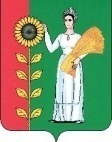 Наименование Программы:            Программа социально-экономического развития сельского поселения Богородицкий сельсовет Добринского муниципального района Липецкой области на 2013 – 2017 годы (далее - Программа) Заказчик  Программы:Администрация сельского поселения Богородицкий сельсовет Добринского муниципального района(далее – администрация)Разработчик Программы:администрации сельского поселенияОсновные цели  Программы:Основные задачи  Программы: - повышение  качества жизни  и благосостояние населения, формирование здорового образа жизни;- улучшение демографической ситуации  в  сельском поселении;- повышение уровня и качества жизни граждан, нуждающихся в социальной поддержке;- повышение качества и доступности медицинской помощи,  лекарственного обеспечения населения; -   формирование здорового образа жизни населения, развитие физической культуры и спорта;- повышение доступности  и качества образования;- обеспечение занятости населения в т. ч. через развитие коллективных форм хозяйствования;- обеспечение населения  социальной инфраструктурой, услугами ЖКХ, качественным жильем;- обеспечение безопасности условий жизни населения; охраны труда- создание благоприятных условий для развития  малого и среднего предпринимательства;- обеспечение высокой инвестиционной привлекательности района и сельского поселения;- улучшение состояния окружающей среды; - повышение результативности стратегического планирования социально-экономического развития сельского  поселения;- повышение эффективности управления муниципальным имуществом и земельными ресурсами;- повышение бюджетного потенциала сельского поселения за счёт роста собственной доходной базы консолидированного бюджета и эффективного осуществления бюджетных расходов.Исполнители Программы: администрации сельского поселения                                                          Срок реализации Программы:          2013 – 2017 годыСистема организации контроля             за исполнением Программы:Рассмотрение  на сессии Совета депутатов сельского поселения Богородицкий сельсовет  по итогам каждого года реализации Основные  результаты реализации        Программы   по итогам 2017 года        - сохранение уровня регистрируемой безработицы на уровне  0,4%;- увеличение удовлетворенности населения информационной открытостью деятельности органов местного самоуправления сельского поселения до 60 % от числа опрошенных.№ п/пНаименование районной целевой программыОбъемы  финансирования, тыс. руб.Объемы  финансирования, тыс. руб.Объемы  финансирования, тыс. руб.Объемы  финансирования, тыс. руб.Объемы  финансирования, тыс. руб.Объемы  финансирования, тыс. руб.№ п/пНаименование районной целевой программы2012год2013 год2014 год2015 год2016 год2017год123456781.Целевая Программа « Энергосбережение и повышение  энергетической эффективности  на территории Богородицкого  сельского поселения на 2013-2015годы»-70,040,040,02.Целевая Программа « Поддержка  жилищного хозяйства на 2012-2014годы»564,9921200,01774,992---3.Целевая Программа « Пожарная безопасность  и защита  населения  и территории  сельского поселения Богородицкий сельсовет  от ЧС  на 2012-2014годы»65,065,070,0---4. «Благоустройство  сельского поселения Богородицкий сельсовет  на 2012-2014годы»2911,63655,33012,5---5.« Коммунальное хозяйство сельского поселения на 2012-2014гг»2358,9428,5702,9---6.«Охрана территории администрации  сельского поселения  Богородицкий сельсовет  от распространения  природно-очаговых  инфекций , источником   и резервуаром  которых является  мышевидные  грызуны на 2012-2014 годы»7.«Развитие  автомобильных дорог местного значения сельского  поселения Богородицкий сельсовет  Добринского муниципального района Липецкой области  на 2012 и  плановый период 2013-2014 годы»31,40533,52335,423---8.«Развитие  физической культуры  и спорта в сельском поселении Богородицкий сельсовет на 2012-2014годы» 75578,0-----Наименование целей, задач, показателейЗначение показателей по годамЗначение показателей по годамЗначение показателей по годамЗначение показателей по годамЗначение показателей по годамЗначение показателей по годамЗначение показателей по годамЗначение показателей по годамЗначение показателей по годамЗначение показателей по годамЗначение показателей по годамЗначение показателей по годамЗначение показателей по годамЗначение показателей по годамЗначение показателей по годамЗначение показателей по годамЗначение показателей по годамЗначение показателей по годамЗначение показателей по годамЗначение показателей по годамЗначение показателей по годамЗначение показателей по годамЗначение показателей по годамЗначение показателей по годамЗначение показателей по годамЗначение показателей по годамЗначение показателей по годамЗначение показателей по годамЗначение показателей по годамЗначение показателей по годамЗначение показателей по годамЗначение показателей по годамНаименование целей, задач, показателей20082008200820092009201020102010201120112011201220122012201320132013201420142014201520152016201620172017201820182019201920202020Цель 1.Содействие развитию хозяйствующих субъектов всех отраслейЦель 1.Содействие развитию хозяйствующих субъектов всех отраслейЦель 1.Содействие развитию хозяйствующих субъектов всех отраслейЦель 1.Содействие развитию хозяйствующих субъектов всех отраслейЦель 1.Содействие развитию хозяйствующих субъектов всех отраслейЦель 1.Содействие развитию хозяйствующих субъектов всех отраслейЦель 1.Содействие развитию хозяйствующих субъектов всех отраслейЦель 1.Содействие развитию хозяйствующих субъектов всех отраслейЦель 1.Содействие развитию хозяйствующих субъектов всех отраслейЦель 1.Содействие развитию хозяйствующих субъектов всех отраслейЦель 1.Содействие развитию хозяйствующих субъектов всех отраслейЦель 1.Содействие развитию хозяйствующих субъектов всех отраслейЦель 1.Содействие развитию хозяйствующих субъектов всех отраслейЦель 1.Содействие развитию хозяйствующих субъектов всех отраслейЦель 1.Содействие развитию хозяйствующих субъектов всех отраслейЦель 1.Содействие развитию хозяйствующих субъектов всех отраслейЦель 1.Содействие развитию хозяйствующих субъектов всех отраслейЦель 1.Содействие развитию хозяйствующих субъектов всех отраслейЦель 1.Содействие развитию хозяйствующих субъектов всех отраслейЦель 1.Содействие развитию хозяйствующих субъектов всех отраслейЦель 1.Содействие развитию хозяйствующих субъектов всех отраслейЦель 1.Содействие развитию хозяйствующих субъектов всех отраслейЦель 1.Содействие развитию хозяйствующих субъектов всех отраслейЦель 1.Содействие развитию хозяйствующих субъектов всех отраслейЦель 1.Содействие развитию хозяйствующих субъектов всех отраслейЦель 1.Содействие развитию хозяйствующих субъектов всех отраслейЦель 1.Содействие развитию хозяйствующих субъектов всех отраслейЦель 1.Содействие развитию хозяйствующих субъектов всех отраслейЦель 1.Содействие развитию хозяйствующих субъектов всех отраслейЦель 1.Содействие развитию хозяйствующих субъектов всех отраслейЦель 1.Содействие развитию хозяйствующих субъектов всех отраслейЦель 1.Содействие развитию хозяйствующих субъектов всех отраслейЦель 1.Содействие развитию хозяйствующих субъектов всех отраслейСоздание рабочих мест, ед.1212181818182222228686861212121212121212121212121212121212121212Доля экономически активного населения, не занятого в экономике, %15151212121214141417171712121210,910,910,99,09,09,010109,09,08,08,08,08,08,08,08,0Задача 1. Повышение инвестиционной привлекательности сельского поселения.Объем привлеченных инвестиций, млн.руб.9,69,615,415,415,415,418,318,318,313,013,013,09,19,19,18,68,68,67,57,57,58,08,07,37,37,37,37,37,37,37,37,3Задача 2. Развитие крестьянских (фермерских) хозяйств и личных подсобных хозяйств.Количество КФХ, действующих на начало года, ед.--------------------------------Объем сельскохозяйственной продукции, закупленной в ЛПХ, тыс.руб.--------------------------------Задача 3. Развитие животноводства и растениеводстваПоголовье скота во всех категориях хозяйств, всего, ед.КРС800800850850850850900900900900900900900900900900900900900900900900900900900900900900900900900900    в т.ч. в ЛПХ225225160160160160180180180179179179160160160160160160160160160160160160160160160160160160160160Производство продукции растениеводства, тонн1.Оз.пшеница9628,59628,59628,59628,59628,59628,59628,59628,59628,59628,59628,59628,59903,69903,69903,69903,69903,69903,69903,69903,69903,69903,69903,69903,69903,69903,69903,69903,69903,69903,610453,810453,82.Овес3.Ячмень36003600360036003600360036003600360036003600360036003600360036003600360036003600360036003600360036003600360036003600360038403840Производство продукции животноводства:-молоко40504050405040504050405040504050405040504050405045004500450045004500450045004500450045004500450045004500450045004500450045004500-мясо97,597,5104,0104,0104,0104,0104,0104,0104,0104,0104,0104,0104,0104,0104,0104,0104,0104,0104,0104,0104,0104,0104,0104,0104,0104,0104,0104,0104,0104,5110,5110,5Использование пашни, % посевной площади100100100100100100100100100100100100100100100100100100100100100100100100100100100100100100100100Задача 4. Организация обрабатывающих производств, в т.ч. предприятий по переработке сельскохозяйственной продукции.11111111111111111111111111111111Произведено продукции обрабатывающих производств, млн.руб.( сах.свекла)Задача 5. Развитие малого и среднего предпринимательства.Количество субъектов малого и среднего предпринимательства на начало года, ед.7575828282829393937575757575757575757575757575757575757575757575Цель 2. Создание условий для повышения   качества жизни населенияЦель 2. Создание условий для повышения   качества жизни населенияЦель 2. Создание условий для повышения   качества жизни населенияЦель 2. Создание условий для повышения   качества жизни населенияЦель 2. Создание условий для повышения   качества жизни населенияЦель 2. Создание условий для повышения   качества жизни населенияЦель 2. Создание условий для повышения   качества жизни населенияЦель 2. Создание условий для повышения   качества жизни населенияЦель 2. Создание условий для повышения   качества жизни населенияЦель 2. Создание условий для повышения   качества жизни населенияЦель 2. Создание условий для повышения   качества жизни населенияЦель 2. Создание условий для повышения   качества жизни населенияЦель 2. Создание условий для повышения   качества жизни населенияЦель 2. Создание условий для повышения   качества жизни населенияЦель 2. Создание условий для повышения   качества жизни населенияЦель 2. Создание условий для повышения   качества жизни населенияЦель 2. Создание условий для повышения   качества жизни населенияЦель 2. Создание условий для повышения   качества жизни населенияЦель 2. Создание условий для повышения   качества жизни населенияЦель 2. Создание условий для повышения   качества жизни населенияЦель 2. Создание условий для повышения   качества жизни населенияЦель 2. Создание условий для повышения   качества жизни населенияЦель 2. Создание условий для повышения   качества жизни населенияЦель 2. Создание условий для повышения   качества жизни населенияЦель 2. Создание условий для повышения   качества жизни населенияЦель 2. Создание условий для повышения   качества жизни населенияЦель 2. Создание условий для повышения   качества жизни населенияЦель 2. Создание условий для повышения   качества жизни населенияЦель 2. Создание условий для повышения   качества жизни населенияЦель 2. Создание условий для повышения   качества жизни населенияЦель 2. Создание условий для повышения   качества жизни населенияЦель 2. Создание условий для повышения   качества жизни населенияЦель 2. Создание условий для повышения   качества жизни населенияЗадача 1. Обеспечение населения услугами розничной торговли и бытового обслуживания.Задача 1. Обеспечение населения услугами розничной торговли и бытового обслуживания.Оборот розничной торговли на 1 жителя, тыс.руб.Оборот розничной торговли на 1 жителя, тыс.руб.53,853,853,857,957,957,964,464,464,4105,0105,0105,0105,0105,0105,0106,0106,0106,0106,0106,0106,0106,0106,0106,0106,0106,0107,0107,0107,0107,0107,0Объем бытовых услуг на 1 жителя, руб.Объем бытовых услуг на 1 жителя, руб.8008008009209209201200120012002200220022002200220022002230223022302230223022302230223022302230223022502250225022502250Количество населенных пунктов, не имеющих стационарных  объектов розничной торговли, ед.Количество населенных пунктов, не имеющих стационарных  объектов розничной торговли, ед.Количество населенных пунктов, не имеющих стационарных  объектов бытового обслуживания, ед.Количество населенных пунктов, не имеющих стационарных  объектов бытового обслуживания, ед.Количество видов бытовых услуг, оказываемых стационарно, ед.Количество видов бытовых услуг, оказываемых стационарно, ед.4444444444444444444444444444444Задача 2. Создание условий для обеспечения здоровья населения и улучшения демографической ситуации. Задача 2. Создание условий для обеспечения здоровья населения и улучшения демографической ситуации. Коэффициент рождаемости, чел./на 100 человек населения,Коэффициент рождаемости, чел./на 100 человек населения,0,90,90,91,01,01,01,01,01,01,11,11,11,21,21,21,21,21,21,31,31,41,41,51,51,61,61,71,71,81,81,9Коэффициент смертности, чел./на 100 человек населения Коэффициент смертности, чел./на 100 человек населения 1,41,41,41,01,01,00,90,90,91,11,11,10,90,90,90,90,90,90,90,90,90,90,90,90,90,90,80,80,80,80,8Задача 3. Развитие образования, культуры, физической культуры и спорта, предоставление социальных услуг.Задача 3. Развитие образования, культуры, физической культуры и спорта, предоставление социальных услуг.Обеспеченность детей местами в дошкольных образовательных учреждениях, %Обеспеченность детей местами в дошкольных образовательных учреждениях, %100100100100100100100100100100100100100100100100100100100100100100100100100100100100100100100Удельный вес населения, участвующих в культурно-досуговых мероприятиях, %Удельный вес населения, участвующих в культурно-досуговых мероприятиях, %15151516161618181818181818181818181818182020202022222525252530Удельный вес населений, систематически занимающегося физической культурой и спортом, %Удельный вес населений, систематически занимающегося физической культурой и спортом, %17171717171717171718181818181820202020202020212123232525252525Задача 4. Обеспечение правопорядка, предотвращение и ликвидация последствий  чрезвычайных ситуаций, обеспечение мер пожарной безопасности.Задача 4. Обеспечение правопорядка, предотвращение и ликвидация последствий  чрезвычайных ситуаций, обеспечение мер пожарной безопасности.Количество преступлений на 1 жителя, ед.Количество преступлений на 1 жителя, ед.0,010,010,010,010,010,010,010,010,010,010,010,010,010,010,010,010,010,010,010,010,010,010,010,010,010,010,010,010,010,010,01Количество чрезвычайных ситуаций, ед.Количество чрезвычайных ситуаций, ед.1111111110000000000000000000000Задача 5. Обеспечение населения жильем, развитие инженерной, жилищно-коммунальной, транспортной инфраструктуры, благоустройство территории.Задача 5. Обеспечение населения жильем, развитие инженерной, жилищно-коммунальной, транспортной инфраструктуры, благоустройство территории.Обеспеченность жильем, кв.м. на чел.Обеспеченность жильем, кв.м. на чел.15151515151515151515,515,515,515,615,615,615,815,815,816161616171717171818181818Доля населения, потребляющего качественную питьевую воду, %Доля населения, потребляющего качественную питьевую воду, %100100100100100100100100100100100100100100100100100100100100100100100100100100100100100100100Объем финансирования благоустройства  на 1 жителя,  всего, руб.Объем финансирования благоустройства  на 1 жителя,  всего, руб.---818818818414,4414,4414,41084,31084,31084,3538,5538,5538,5335,8335,8335,8578578578,1578,1632632638638644644652652660    в т.ч. из внебюджетных источников, руб.    в т.ч. из внебюджетных источников, руб.-------------------------------Удовлетворенность населения деятельностью органов местного самоуправления поселения, % от числа опрошенныхУдовлетворенность населения деятельностью органов местного самоуправления поселения, % от числа опрошенных65656565656565656565656565656565656565656565656565656565656565Задача 1. Повышение эффективности управления муниципальной собственностью. Увеличение доходной базы сельского поселенияЗадача 1. Повышение эффективности управления муниципальной собственностью. Увеличение доходной базы сельского поселенияДоля собственных доходов бюджета, %Доля собственных доходов бюджета, %30303042424250505058585867676776767680808282858585858585888888Задача 2. Внедрение программно-целевого бюджетирования, развитие информационных технологий.Задача 2. Внедрение программно-целевого бюджетирования, развитие информационных технологий.Доля расходов бюджета, формируемого в рамках программ, в общем объеме расходов бюджета поселения, %Доля расходов бюджета, формируемого в рамках программ, в общем объеме расходов бюджета поселения, %24242428282832323235353535353540404040404040404040404242424242№ п/пнаименование инвестиционных проектов, инвесторовобъем инвестиций, млн.руб.срок реализацииэффективность (создание рабочих мест, чел)1Строительство животноводческого комплекса по производству  биопродукции (ООО Бетарган Липецк)2002012-2013302Строительство культурно  спортивного центра п.Плавица1502011-201353Производство  и преобретение  оборудования ОАО «Добринский сахарный завод»9002012-2020-